CYFARWYDDIADAU I YMGEISWYR Ysgrifennwch eich enw, rhif y ganolfan a’ch rhif ymgeisydd yn y blychau ar ben y dudalen hon. Atebwch bob cwestiwn ar y papur arholiad. Ysgrifennwch eich atebion yn y lleoedd gwag priodol yn y llyfryn hwn. GWYBODAETH I YMGEISWYR Mae nifer y marciau wedi'u rhoi mewn cromfachau ar ddiwedd pob cwestiwn. Bydd cwestiwn 5 yn asesu eich gallu i lunio ymateb estynedig cytbwys, rhesymegol wedi'i gefnogi'n dda. Hefyd, bydd eich ateb i gwestiwn 5 yn asesu eich gallu i sillafu, atalnodi a defnyddio gramadeg yn gywir a defnyddio ystod eang o iaith arbenigol fel y bo'n briodol. Cwestiwn 1Mae’r cwestiwn hwn yn sôn am CWESTIWN ALLWEDDOL.Astudiwch y ffynonellau isod ac yna atebwchy cwestiwn sy’n dilyn.Ffynhonnell A[												]Ffynhonnell B[												]Beth gallwn ni ei ddysgu o Ffynonellau A a B am …….?	[4](Ffynonellau gweledol ac ysgrifennedig o’r cyfnod dan sylw yn ddelfrydol)________________________________________________________________________________________________________________________________________________________________________________________________________________________________________________________________________________________________________________________________________________________________________________________________________________________________________________________________________________________________CWESTIWN 2Mae’r cwestiwn hwn yn sôn am CWESTIWN ALLWEDDOL .Astudiwch y ffynhonnell isod ac yna atebwch y cwestiwn sy’n dilyn.Source C[												]I ba raddau mae'r ffynhonnell hon yn rhoi esboniad cywir o …….?	[6][Yn eich ateb dylech gyfeirio at gryfderau a gwendidau'r ffynhonnell a defnyddio'r hyn rydych yn ei wybod a'i ddeall am y cyd-destun hanesyddol.]  (Ffynhonnell ysgrifennedig sy’n gyfoes i’r cyfnod dan sylw)________________________________________________________________________________________________________________________________________________________________________________________________________________________________________________________________________________________________________________________________________________________________________________________________________________________________________________________________________________________________________________________________________________________________________________________________________________________________________________________________________________________________________________________________________________________________________________________CWESTIWN 3Mae’r cwestiwn hwn yn sôn am CWESTIWN ALLWEDDOL .Pam ………  ffocws ar arwyddocad/pwysigrwydd    ? 	[12]________________________________________________________________________________________________________________________________________________________________________________________________________________________________________________________________________________________________________________________________________________________________________________________________________________________________________________________________________________________________________________________________________________________________________________________________________________________________________________________________________________________________________________________________________________________________________________________________________________________________________________________________________________________________________________________________________________________________________________________________________________________________________________________________________________________________________________________________________________________________________________________________________________________________________________________________________________________________________________________________________________________________________________________________________________________________________________________________________________________________CWESTIWN 4Mae’r cwestiwn hwn yn sôn am CWESTIWN ALLWEDDOL .Esboniwch y cysylltiadau rhwng unrhyw DRI o'r canlynol: 	[12]----Eich tri dewis: ______________________________________________ ______________________________________________ ______________________________________________ ________________________________________________________________________________________________________________________________________________________________________________________________________________________________________________________________________________________________________________________________________________________________________________________________________________________________________________________________________________________________________________________________________________________________________________________________________________________________________________________________________________________________________________________________________________________________________________________________________________________________________________________________________________________________________________________________________________________________________________________________________________________________________________________________________________________________________________________________________________________________________________________________________________________________________________________________________________________________________________________________________________________________________________________________________________________________________________________________________________________________CWESTIWN 5Mae’r cwestiwn hwn yn sôn am CWESTIWN ALLWEDDOL .Darllenwch y dehongliad isod ac yna atebwch y cwestiwn sy’n dilyn.[				]I ba raddau rydych yn cytuno â'r dehongliad hwn am ……? 				[16] [Yn eich ateb dylech gyfeirio at sut a pham mae dehongliadau am y mater hwn yn amrywio. Defnyddiwch yr hyn rydych yn ei wybod a'i ddeall am y drafodaeth hanesyddol ehangach ar y mater hwn i lunio barn â sail gadarn.] Mae marciau am sillafu, atalnodi a defnyddio gramadeg ac iaith arbenigol yn gywir yn cael eu rhoi am y cwestiwn hwn. 									[3](Ol-edrychiad bwriadol – nid o’r cyfnod dan sylw)______________________________________________________________________________________________________________________________________________________________________________________________________________________________________________________________________________________________________________________________________________________________________________________________________________________________________________________________________________________________________________________________________________________________________________________________________________________________________________________________________________________________________________________________________________________________________________________________________________________________________________________________________________________________________________________________________________________________________________________________________________________________________________________________________________________________________________________________________________________________________________________________________________________________________________________________________________________________________________________________________________________________________________________________________________________________________________________________________________________________________________________________________________________________________________________________________________________________________________________________________________________________________________________________________________________________________________________________________________________________________________________________________________________________________________________________________________________________________________________________Enw’r YmgeisyddRhif y GanolfanRhif y GanolfanRhif y GanolfanRhif y GanolfanRhif y GanolfanRhif yr YmgeisyddRhif yr YmgeisyddRhif yr YmgeisyddRhif yr YmgeisyddRhif yr Ymgeisydd0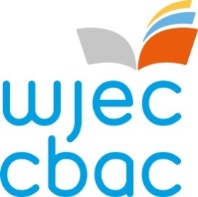 TGAUHANESUNED 1ASTUDIAETH FANWL – CYMRU A'R PERSBECTIF EHANGACH 1A. Oes Elisabeth, 1558-1603 1B. Radicaliaeth a Phrotest, 1810-18481C. Dirwasgiad, Rhyfel ac Adferiad, 1930-19511CH. Caledi, Cyfoeth ac Anniddigrwydd, 1951-19791 awr